П Р И К А З                      №______________                Б О Е Р Ы К                                       «____»___________2016г.О Комиссии по отбору подрядных организаций для оказания услуг и (или) выполнения работ по капитальному ремонту общего имущества в многоквартирных домахВ соответствии с распоряжением Министерства строительства, архитектуры и жилищно-коммунального хозяйства Республики Татарстан от 14.03.2014 № 10/р п р и к а з ы в а ю:Создать Комиссию по отбору подрядных организаций для оказания услуг и (или) выполнения работ по капитальному ремонту общего имущества в многоквартирных домах в составе согласно приложению.Признать утратившим приказ некоммерческой организации «Фонд жилищно-коммунального хозяйства Республики Татарстан» от 12.01.2015 №ф1/ «О Комиссии по отбору подрядных организаций для оказания услуг и (или) выполнения работ по капитальному ремонту общего имущества в многоквартирных домах»Контроль за исполнением настоящего приказа оставляю за собой.Генеральный директор		 				 М.М.АйзатуллинПриложениек приказу некоммерческой организации «Фонд жилищно-коммунального хозяйства Республики Татарстан»от «___»_____2016 г. №___Состав Комиссии по отбору подрядных организаций для оказания услуг и (или) выполнения работ по капитальному ремонту общего имущества в многоквартирных домахПредседатель комиссии	руководитель организации, осуществляющей деятельность по управлению соответствующим многоквартирным домом (по согласованию)Секретарь комиссии		представитель организации, осуществляющей деятельность по управлению соответствующим многоквартирным домом (по согласованию)Члены комиссии:	Садртдинов И.К.. 	уполномоченный представитель некоммерческой организации «Фонд жилищно-коммунального хозяйства Республики Татарстан» Фролов А.М. 		представитель Министерства строительства, архитектуры и жилищно-коммунального хозяйства Республики Татарстан (по согласованию)		представитель Государственной жилищной инспекции Республики Татарстан (по согласованию)		представитель органа местного самоуправления и (или) муниципального бюджетного  и казенного учреждения (по согласованию)			представитель органов внутренних дел по борьбе с экономическими преступлениями (по согласованию)уполномоченный представитель собственников помещений в многоквартирных домах (председатель собрания собственников помещений или иной представитель по решению общего собрания собственников помещений в многоквартирном доме (по согласованию)«ФОНД ЖИЛИЩНО-КОММУНАЛЬНОГО ХОЗЯЙСТВА РЕСПУБЛИКИ ТАТАРСТАН»«ФОНД ЖИЛИЩНО-КОММУНАЛЬНОГО ХОЗЯЙСТВА РЕСПУБЛИКИ ТАТАРСТАН»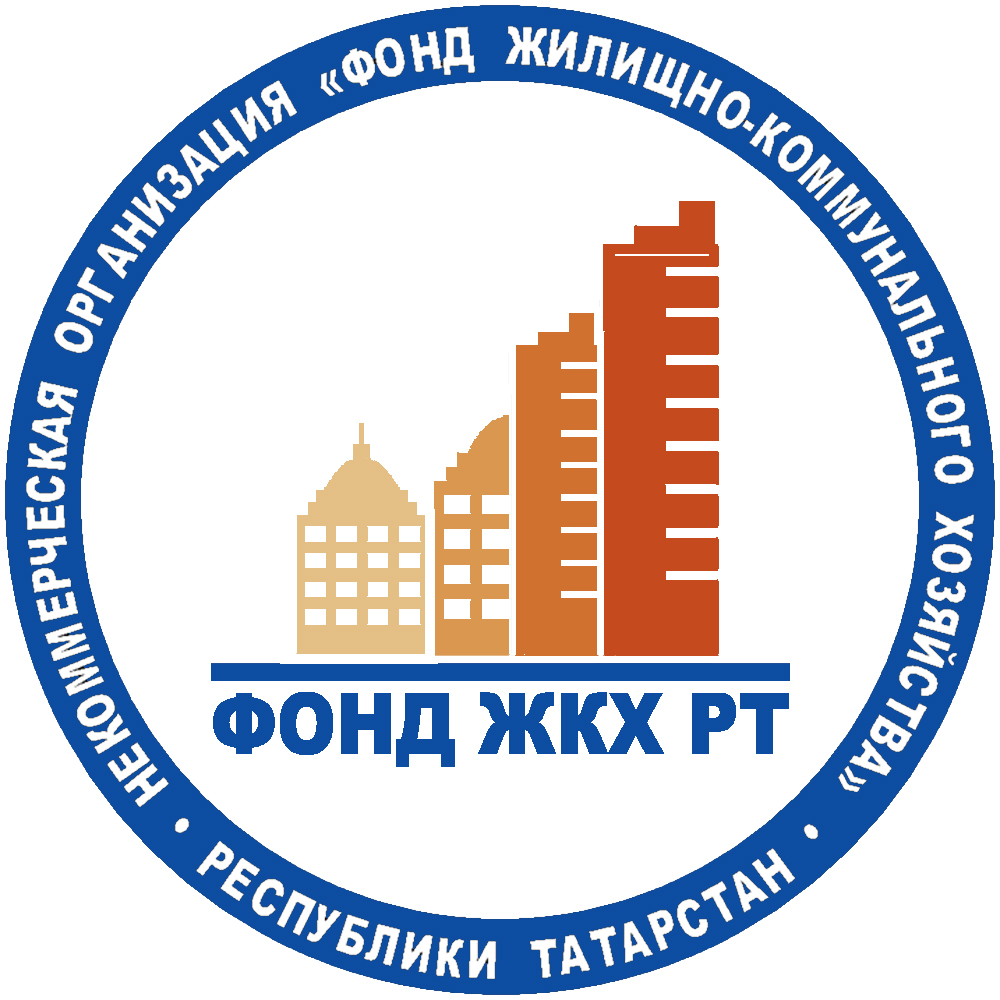 «ТАТАРСТАН РЕСПУБЛИКАСЫНЫҢТОРАК-КОММУНАЛЬ ХУҖАЛЫГЫ ФОНДЫ»«ТАТАРСТАН РЕСПУБЛИКАСЫНЫҢТОРАК-КОММУНАЛЬ ХУҖАЛЫГЫ ФОНДЫ»НЕКОММЕРЧЕСКАЯОРГАНИЗАЦИЯул. Лесгафта, 29, г. Казань, 420043 НЕКОММЕРЧЕСКАЯОРГАНИЗАЦИЯул. Лесгафта, 29, г. Казань, 420043 КОММЕРЦИЯЛЕБУЛМАГАН ОЕШМАЛесгафт ур., 29, Казан шәһәре, 420043КОММЕРЦИЯЛЕБУЛМАГАН ОЕШМАЛесгафт ур., 29, Казан шәһәре, 420043тел. (843)264-80-00, факс (843)264-80-20, е-mail: zhkh.fond@tatar.ru, www.fgkh.tatar.ruтел. (843)264-80-00, факс (843)264-80-20, е-mail: zhkh.fond@tatar.ru, www.fgkh.tatar.ruтел. (843)264-80-00, факс (843)264-80-20, е-mail: zhkh.fond@tatar.ru, www.fgkh.tatar.ruтел. (843)264-80-00, факс (843)264-80-20, е-mail: zhkh.fond@tatar.ru, www.fgkh.tatar.ru